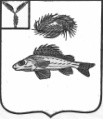 АдминистрацияДекабристского муниципального образованияЕршовского муниципального района Саратовской областиПОСТАНОВЛЕНИЕот 30 мая 2017 г.									№ 24«Об утверждении муниципальной программы «Культура Декабристского муниципальногообразования до 2017 года»В соответствии со ст. 179 Бюджетного кодекса Российской Федерации, руководствуясь Уставом Декабристского муниципального образования, администрация Декабристского муниципального образования Ершовского муниципального района Саратовской областиПОСТАНОВЛЯЕТ:1. Утвердить муниципальную программу «Культура Декабристского муниципального образования до 2017 года», согласно приложению. 2.   Настоящее постановление вступает в силу с 01 января 2017 года.3. Разместить настоящее постановление на официальном сайте администрации Ершовского муниципального района Саратовской области в сети «Интернет».4. Контроль за исполнением настоящего постановления оставляю за собой.Глава Декабристского МО						Полещук М.А.Приложение к постановлениюадминистрации Декабристского МОот 30.05.2017 г. № 24МУНИЦИПАЛЬНАЯ ПРОГРАММА«КУЛЬТУРА ДЕКАБРИСТСКОГО МУНИЦИПАЛЬНОГО ОБРАЗОВАНИЯ ДО 2017 ГОДА»ПАСПОРТмуниципальной программы1.Характеристика сферы реализации муниципальной программы.Сфера культуры Декабристского МО представлена учреждениями: КУ «Декабристский СДК», МКУ «Рефлекторский СДК»Культура должна играть основополагающую роль в социально-экономическом развитии каждого поселения, так, как призвана, обеспечить формирование человеческого капитала, достойный уровень и качество жизни населения.Государственная политика в сфере культуры направлена на обеспечение конституционных прав граждан на доступ к культурным ценностям, созданию, сохранению и освоению культурных ценностей, реализацию культурного и духовного потенциала каждой личности и общества. Одним из наиболее эффективных способов решения проблем отрасли культуры является применение методов программно-целевого планирования, которое позволяет соединить различные источники финансовых средств, а также привлечь иные формы поддержки для реализации целей государственной культурной политики.Необходимость мероприятий по сохранению учреждений культуры района была и остается важнейшей задачей культурной политики.Программно-целевой подход к развитию культуры едва ли имеет сегодня серьезную альтернативу. Единичность и разобщённость принимаемых мер рано или поздно может привести к нарушению единства государственной культурной политики, неэффективному расходованию бюджетных средств.В рамках разрабатываемой муниципальной программы будет сохранена преемственность ключевых мероприятий, направленных на обеспечение прав граждан на доступ к культурным ценностям.  2. Цели и задачи муниципальной программыОсновными целями муниципальной программы являются:-создание условий для равной доступности культурных благ, развития и реализации культурного и духовного потенциала каждой личности.Для достижения поставленных целей предусмотрено решение следующих задач:- обеспечение максимальной доступности услуг в сфере культуры;- создание условий для повышения качества и разнообразия услуг, предоставляемых в сфере культуры;- охрана и популяризация культурного наследия района;- поддержка современного искусства. Решение данных задач предполагается осуществлять в рамках реализации следующих подпрограмм:подпрограмма 1 «Развитие культуры Декабристского муниципального образования»;подпрограмма 2 ««Обеспечение повышения оплаты труда отдельным категориям работников бюджетной сферы».3. Целевые показатели муниципальной программыРеализация муниципальной программы позволит достигнуть следующих целевых показателей: В сфере культуры:- увеличение среднего числа мероприятий на 1 учреждение культурно-досугового типа с 290 единиц в 2016 году до 310 единиц в 2017 году. Повышение оплаты труда отдельным категориям работников учреждений культуры - до 90 % от планируемого на 2017 год среднемесячного дохода от трудовой деятельности по Саратовской области. 100 % охват отдельных категорий работников культуры.Сведения о целевых показателях приведены в приложении № 1 к муниципальной программе.4. Обобщенная характеристика подпрограмм муниципальной программыМуниципальная программа реализуется в рамках двух  подпрограмм, которые обеспечивают достижение цели и решение задач муниципальной программы.Реализация подпрограммы 1 «Развитие культуры Декабристского муниципального образования». Цели: создание условий для равной доступности услуг в сфере культуры; развитие и реализация культурного и духовного потенциала каждой личности. Задачи: обеспечение максимальной доступности услуг в сфере культуры; создание условий для повышения качества и разнообразия услуг, предоставляемых в сфере культуры; охрана и популяризация культурного наследия района.Подпрограмма 2 «Обеспечение повышения оплаты труда отдельным категориям работников бюджетной сферы». Цели: создание условий для повышения оплаты труда отдельным категориям работников бюджетной сферы. Задачи: обеспечение расходных обязательств, связанных с повышением оплаты труда отдельным категориям работников бюджетной сферы согласно указа Президента Российской Федерации от 7 мая 2012 года № 597 «О мероприятиях по реализации государственной социальной политики».Сведения об основных мероприятиях приведены в приложение № 2 к муниципальной программе.5. Финансовое обеспечение реализации муниципальной программыОбщий объем финансирования муниципальной программы на 2017 г. из средств районного и местного бюджетов составит 1353,8 тыс. рублей, из них: в 2017 г. – 1353,8 тыс. руб.Подпрограмма 2 «Обеспечение повышения оплаты труда отдельным категориям работников бюджетной сферы» на 2017 .г. из средств бюджета района составит 123,1 тыс. рублей, из них: в 2017 г. – 123,1 тыс. руб.Сведения об объемах и источниках финансового обеспечения приведены в приложение № 3 к муниципальной программе.6. Прогноз конечных результатов муниципальной программы, сроки и этапы реализации муниципальной программыСроки реализации муниципальной программы для достижения целей и задач: 2017 год.В ходе реализации программы планируется:- расширение возможностей граждан в получении культурно-досуговых услуг;- проведение содержательного досуга и общения граждан, постоянного развития и совершенствования в основных направлениях культурно-досуговой деятельности в соответствии с потребностями  населения;- осуществление прав граждан на приобщение к ценностям национальной и мировой  культуры;- повышение оплаты труда отдельным категориям  работников учреждений культуры  - до 90 % от планируемого на 2017 год среднемесячного дохода от трудовой деятельности по Саратовской области.7. Анализ рисков реализации муниципальной программыПри реализации настоящей муниципальной программы и для достижения поставленных целей необходимо учитывать возможные финансовые, экономические риски.Важнейшими условиями успешной реализации муниципальной программы являются минимизация рисков, эффективный мониторинг выполнения намеченных мероприятий, принятие оперативных мер по корректировке приоритетных направлений и показателей муниципальной программы.Финансовые риски связаны с возникновением бюджетного дефицита и недостаточным вследствие этого уровнем финансирования из средств местного бюджета, секвестированием бюджетных расходов на установленные сферы деятельности. Реализация финансовых рисков может повлечь срыв программных мероприятий, что существенным образом отразится на конечных результатах муниципальной программы.Реализация мероприятий муниципальной программы может осложняться имеющимися рисками, которые будут препятствовать достижению запланированных результатов. К числу частично управляемых рисков относится дефицит высококвалифицированных кадров в поселении, в связи, с чем возможны сложности с применением передовых технологий.Основными неуправляемыми рисками являются растущая экономическая нестабильность и неопределенность, возможное возникновение бюджетного дефицита и недостаточным вследствие этого финансирование из средств районного бюджета. Кроме того, экономическая и финансовая ситуация в значительной мере влияет на инвестиционный климат в регионе.Меры управления рисками реализации муниципальной программы основываются на следующем анализе.Наибольшее отрицательное влияние на реализацию муниципальной программы может оказать реализация финансовых рисков. В рамках муниципальной программы отсутствует возможность управления этими рисками. Возможен лишь оперативный учет последствий их проявления.Минимизация финансовых рисков возможна на основе:регулярного мониторинга и оценки эффективности реализации мероприятий муниципальной программы;своевременной корректировки перечня основных мероприятий и показателей муниципальной программы.Минимизация рисков достигается в ходе регулярного мониторинга и оценки эффективности реализации мероприятий муниципальной программы.  ПОДПРОГРАММА 1 « РАЗВИТИЕ КУЛЬТУРЫ ДЕКАБРИСТСКОГО МУНИЦИПАЛЬНОГО ОБРАЗОВАНИЯ»ПАСПОРТ ПОДПРОГРАММЫРаздел 1. Характеристика сферы реализации подпрограммы.Одним из наиболее эффективных способов решения проблем отрасли культуры является применение методов программно-целевого планирования, которое позволяет соединить различные источники финансовых средств, а также привлечь иные формы поддержки для реализации целей государственной культурной политики.Необходимость мероприятий по сохранению учреждений культуры поселения была и остается важнейшей задачей культурной политики.  В настоящее время необходимо работать по данным направлениям посредством программного подхода, что объясняется в первую очередь тем, что отрасль культуры является сложной, многоуровневой системой, внутри которой решение проблем может быть только комплексным, учитывающим множество смежных факторов.Применение программно-целевого метода направлено на повышение результативности бюджетных расходов и оптимизацию управления бюджетными средствами на всех уровнях бюджетной системы. Программно-целевой подход к развитию культуры едва ли имеет сегодня серьезную альтернативу. Единичность и разобщённость принимаемых мер рано или поздно может привести к нарушению единства государственной культурной политики, неэффективному расходованию бюджетных средств.В рамках разрабатываемой подпрограммы будет сохранена преемственность ключевых мероприятий, направленных на обеспечение прав граждан на доступ к культурным ценностям. Раздел 2. Приоритеты муниципальной  политики в сфере реализации подпрограммы, цели, задачи, целевые показатели, описание основных ожидаемых конечных результатов подпрограммы, сроков реализации подпрограммы в случае их определения ответственным исполнителемОсновными целями подпрограммы являются:- создание условий для равной доступности услуг в сфере культуры; - развитие и реализация культурного и духовного потенциала каждой личности.Программные мероприятия направлены на решение следующих основных задач: - обеспечение максимальной доступности услуг в сфере культуры;- создание условий для повышения качества и разнообразия услуг, предоставляемых в сфере культуры;- охрана и популяризация культурного наследия района;- поддержка современного искусства;- развитие инновационных форм культурно-досуговой деятельности и народного творчества. Целевые показатели подпрограммы:- увеличение среднего числа мероприятий на 1 учреждение культурно-досугового типа с 290 единиц в 2016 году до 310 единиц в 2017 году;- увеличение числа коллективов участников художественной самодеятельности до 100 человек в 2017 году.Ожидаемыми конечными результатами подпрограммы являются: -  расширение возможностей граждан в получении культурно-досуговых услуг:-  проведение содержательного досуга и общения граждан, постоянного развития и совершенствования в основных направлениях культурно-досуговой деятельности в соответствии с потребностями  населения;- осуществление прав граждан на приобщение к ценностям  национальной и мировой культуры; - организация выставок из собраний частных лиц, организаций и учреждений;-  организация досуга различных групп населения: вечеров отдыха и танцев, дискотек и молодежных балов, карнавалов, детских утренников, игровых и познавательных программ, корпоративных праздников.Оценка эффективности реализации подпрограммы осуществляется на основе ожидаемых конечных результатов подпрограммы и показателей эффективности реализации подпрограммы.Сведения о целевых показателях подпрограммы приведены в приложении № 1 к муниципальной программе.Раздел 3. Сводные показатели прогнозного объема выполнения муниципальными учреждениями и (или) иными некоммерческими организациями муниципальных заданий на оказание физическим и (или) юридическим лицам муниципальных услуг (выполнение работ).Выполнение муниципальными учреждениями муниципальных заданий на оказание физическим и (или) юридическим лицам муниципальных услуг (выполнение работ) подпрограммой не предусмотрено.Раздел 4. Характеристика  основных мероприятий подпрограммыРеализация основных мероприятий подпрограммы позволит обеспечить полное сохранение прав граждан на доступ к культурным ценностям.В рамках подпрограммы предусматривается реализация следующих основных мероприятий: Основное мероприятие 1.1 «Проведение культурно-массовых и юбилейных мероприятий». Сведения об основных мероприятиях подпрограммы приведены в приложении № 2 к муниципальной программе.Приложение 2 к постановлению администрацииДекабристского МОот 30.05.2017 г. № 24ПОДПРОГРАММА 2  «ОБЕСПЕЧЕНИЕ ПОВЫШЕНИЯ ОПЛАТЫ ТРУДА  ОТДЕЛЬНЫМ КАТЕГОРИЯМ РАБОТНИКОВ БЮДЖЕТНОЙ СФЕРЫ»ПАСПОРТ ПОДПРОГРАММЫРаздел 1. Характеристика сферы реализации подпрограммыНеобходимость разработки подпрограммы, связана с реализацией полномочий органов местного самоуправления по реализации указов Президента Российской Федерации от 7 мая 2012 года № 597 «О мероприятиях по реализации государственной социальной политики».Раздел 2. Приоритеты муниципальной  политики в сфере реализации подпрограммы, цели, задачи, целевые показатели, описание основных ожидаемых конечных результатов подпрограммы, сроков реализации подпрограммы в случае их определения ответственным исполнителемОсновными целями подпрограммы являются  создание условий для повышения оплаты труда отдельным  категориям  работников бюджетной сферы.Целевые показатели подпрограммы:- Повышение оплаты труда отдельным категориям работников учреждений культуры - до 90 % от планируемого на 2017 год среднемесячного дохода от трудовой деятельности по Саратовской области.Оценка эффективности реализации подпрограммы осуществляется на основе ожидаемых конечных результатов подпрограммы и показателей эффективности реализации подпрограммы.Сведения о целевых показателях подпрограммы приведены в приложении № 1 к муниципальной программе.Раздел 3. Сводные показатели прогнозного объема выполнения муниципальными учреждениями и (или) иными некоммерческими организациями муниципальных заданий на оказание физическим и (или) юридическим лицам муниципальных услуг (выполнение работ).Выполнение муниципальными учреждениями и (или) иными некоммерческими организациями  муниципальных заданий на оказание физическим и (или) юридическим лицам муниципальных  услуг (выполнение работ) подпрограммой не предусмотрено.Раздел 4. Характеристика  основных мероприятий подпрограммыРеализация основных мероприятий подпрограммы позволит обеспечить повышение оплаты труда отдельным категориям работников бюджетной сферы согласно указа Президента Российской Федерации от 7 мая 2012 года № 597 «О мероприятиях по реализации государственной социальной политики».В рамках подпрограммы предусматривается реализация следующих основных мероприятий:Основное мероприятие 2.1 Обеспечение повышения оплаты труда отдельным категориям работников МКУ «Декабристский СДК» и МКУ «Рефлекторский СДК»Сведения об основных мероприятиях подпрограммы приведены в приложении № 2 к муниципальной программе.Раздел 5. Обоснование объема финансового обеспечения, необходимого для реализации подпрограммы	Общий объем финансирования подпрограммы составит 123,1 тыс. руб., из них: в 2017 г. – 123,1 тыс. руб.Сведения об объемах и источниках финансового обеспечения подпрограммы приведены в приложении № 3 к муниципальной программе.Раздел 6. Информация об участии в реализации подпрограммы муниципальных унитарных предприятий, а также внебюджетных фондов. В реализации подпрограммы не предполагается участие муниципальных унитарных предприятий, а также внебюджетных фондов.Раздел 7. Анализ рисков реализации подпрограммы и описание мер управления рисками реализации подпрограммы	Реализация мероприятий подпрограммы может осложняться финансовыми рисками, которые будут препятствовать достижению запланированных результатов. Финансовые риски связаны с возникновением бюджетного дефицита и недостаточным вследствие этого уровнем финансирования из средств бюджета Ершовского муниципального района, секвестированием бюджетных расходов. Это может повлечь срыв программных мероприятий.Приложение № 1к муниципальной программе «Культура Декабристского муниципального образования до 2017 года»Сведения о целевых показателях (индикаторах) муниципальной программы «Культура Декабристского муниципального образования до 2017 года»Приложение № 2к муниципальной программе «Культура Декабристского муниципального образования до 2017 года»Перечень основных мероприятий муниципальной программы «Культура Декабристского муниципального образования до 2017 года»Приложение № 1к постановлению администрацииДекабристского муниципального образованияОт 30.05.2017 г. № 24 Сведения об объемах и источниках финансового обеспечения муниципальной программы «Культура Декабристского муниципального образования до 2017 года»Наименование муниципальной программыМуниципальная программа Декабристского муниципального образования «Культура Декабристского муниципального образования до 2017 года» (далее – муниципальная программа)Ответственный исполнитель муниципальной программыАдминистрация Декабристского муниципального образования Ершовского района Саратовской областиСоисполнители муниципальной программыотсутствуютУчастники муниципальной программыУчреждения культуры Декабристского муниципального образования (по согласованию);Подпрограммы муниципальной программыПодпрограмма 1 «Развитие культуры Декабристского муниципального образования»Подпрограмма 2 «Обеспечение повышения оплаты труда отдельным категориям работников бюджетной сферы»Цели муниципальной программыСоздание условий для равной доступности культурных благ, развития и реализации культурного и духовного потенциала каждой личности.Задачи муниципальной программыОбеспечение максимальной доступности услуг в сфере культуры;Создание условий для повышения качества и разнообразия услуг, предоставляемых в сфере культуры;Охрана и популяризация культурного наследия района;Поддержка современного искусства.Повышение оплаты труда отдельным категориям работников бюджетной сферы согласно указа Президента Российской Федерации от 7 мая 2012 года № 597 «О мероприятиях по реализации государственной социальной политики».Целевые показатели муниципальной программы (индикаторы)Число посещений учреждений культуры на 1000 населения с 12,000 в 2016 году до 13,000 в 2017 году;среднее число мероприятий на 1 учреждение культурно-досугового типа с 290 единиц в 2016 году до 310 единиц в 2017 году;размещение в средствах массовой информации, на официальном сайте администрации Ершовского муниципального района в сети «Интернет» материалов о  проведенных мероприятиях;повышение оплаты труда отдельным категориям  работников учреждений культуры  - до 90 % от планируемого на 2017 год среднемесячного дохода от трудовой деятельности.Сроки и этапы реализации муниципальной программы2017 годОбъемы финансового обеспечения муниципальной программыОбщий объем финансирования  муниципальной программы на 2017 г. – 1353,8 тыс. руб.Ожидаемые конечные результаты реализации муниципальной программыувеличение уровня удовлетворенности населения качеством предоставления муниципальных услуг в сфере культуры –с 70 % в 2016 году до 75 % в 2017 году;формирование культурной среды, отвечающей растущим потребностям личности и общества, повышение качества,создание условий для доступности участия всего населения в культурной жизни, а также вовлеченности детей, молодежи, лиц пожилого возраста и людей с ограниченными возможностями в активную социокультурную деятельность;создание благоприятных условий для улучшения культурно-досугового обслуживания населения;развития самодеятельного художественного творчества; повышение оплаты труда отдельным категориям  работников учреждений культуры  - до 90 % от планируемого на 2017 год среднемесячного дохода от трудовой деятельности.Наименование подпрограммыподпрограмма 1 «Развитие культуры Декабристского муниципального образования» (далее – подпрограмма); Ответственный исполнитель подпрограммыадминистрация Декабристского МОСоисполнители подпрограммыотсутствуютЦели подпрограммы  создание условий для равной доступности услуг в сфере культуры;  развитие и реализация культурного и духовного потенциала каждой личностиЗадачи подпрограммы обеспечение максимальной доступности услуг в сфере культуры; создание условий для повышения качества и разнообразия услуг, предоставляемых в сфере культуры; охрана и популяризация культурного наследия района; поддержка современного искусства; развитие инновационных форм культурно-досуговой деятельности и народного творчества. Ожидаемые конечные результаты реализации подпрограммы рост числа коллективов и участников художественной самодеятельности в поселении.Сроки и этапы реализации подпрограммы2017 годОбъемы финансового обеспечения муниципальной подпрограммыЦелевые показатели подпрограммы (индикаторы)число посещений учреждений культуры на 1000 населения с 12000 в 2016 году до 13000 в 2017 году; среднее число мероприятий на 1 учреждение культурно-досугового типа с 290 единиц в 2016 году до 310 единиц в 2017 году.Наименование подпрограммыподпрограмма 2 «Обеспечение повышения оплаты труда  отдельным  категориям  работников бюджетной сферы» (далее – подпрограмма)Ответственный исполнитель подпрограммыадминистрация Декабристского МОЦели подпрограммыСоздание условий для повышения оплаты труда  отдельным  категориям  работников бюджетной сферыЗадачи подпрограммыОбеспечение расходных обязательств, связанных с повышением оплаты труда  отдельным  категориям  работников бюджетной сферы согласно указа Президента Российской Федерации от 7 мая 2012 года № 597 «О мероприятиях по реализации государственной социальной политики»Целевые показатели муниципальной программы (индикаторы)Повышение оплаты труда отдельным категориям  работников учреждений культуры  - до 90 % от планируемого на 2017 год среднемесячного дохода от трудовой деятельности по Саратовской области.100 % охват  отдельных категорий работников культуры.Ожидаемые конечные результаты реализации подпрограммыповышение оплаты труда  отдельным  категориям  работников бюджетной сферы согласно указа Президента  Российской Федерации от 7 мая 2012 года № 597 «О мероприятиях по реализации государственной социальной политики»Сроки и этапы реализации подпрограммы2017 годОбъемы финансового обеспечения муниципальной подпрограммыОбщий объем финансирования подпрограммы   составит 123,1 тыс. руб., из них: в 2017 г. – 123,1 тыс. руб.Целевые показатели подпрограммы (индикаторы)Повышение оплаты труда отдельным категориям  работников учреждений культуры  - до 90 % от планируемого на 2017 год среднемесячного дохода от трудовой деятельности по Саратовской области№п/пНаименование программы, наименование показателяЕдиница измерения№п/пНаименование программы, наименование показателяЕдиница измерения2017Целевое значение на момент окончания действия Программы123451. Среднее число мероприятий на 1 учреждение культурно-досугового типаед.310310 2. Размещение в средствах массовой информации, на официальном сайте администрации Ершовского муниципального района в сети «Интернет»  материалов ед.25253.Число посещений учреждений культуры на 1000 населения чел.1300013000 4.Число коллективов и участников художественной самодеятельности ед.11 коллективов97 человек11 коллективов97 человек5.Число клубных формированийед.6.Повышение оплаты труда отдельным категориям  работников учреждений культуры  - до 90 % от планируемого на 2017 год среднемесячного дохода от трудовой деятельности по Саратовской области%100100100Наименование мероприятий ИсполнительСрокСрокНаименование мероприятий Исполнительначала реализацииокончания реализацииПодпрограмма 1 «Развитие культуры Декабристского муниципального образования»Подпрограмма 1 «Развитие культуры Декабристского муниципального образования»Подпрограмма 1 «Развитие культуры Декабристского муниципального образования»Подпрограмма 1 «Развитие культуры Декабристского муниципального образования»Основное мероприятие 1.1Проведение культурно-массовых и юбилейных мероприятийотдел по социальной политике администрации ЕМР, учреждения культуры20172017Подпрограмма 2 ««Обеспечение повышения оплаты труда отдельным категориям работников бюджетной сферы»Подпрограмма 2 ««Обеспечение повышения оплаты труда отдельным категориям работников бюджетной сферы»Подпрограмма 2 ««Обеспечение повышения оплаты труда отдельным категориям работников бюджетной сферы»Подпрограмма 2 ««Обеспечение повышения оплаты труда отдельным категориям работников бюджетной сферы»Основное мероприятие 2.1 Обеспечение повышения оплаты труда отдельным категориям работников МКУ «Декабристский СДК» и МКУ «Рефлекторский СДК»администрация Декабристского МО20172017НаименованиеОтветственный исполнитель (соисполнитель, участник)Источники финансированияОбъемыфинансирования, всегоНаименованиеОтветственный исполнитель (соисполнитель, участник)Источники финансированияОбъемыфинансирования, всего2017 12345Культура Декабристского муниципального образования до 2017 года администрация  Декабристского МОвсего 1353,81353,8Культура Декабристского муниципального образования до 2017 года администрация  Декабристского МОбюджет района1230,71230,7Подпрограмма 1 «Развитие культуры Декабристского муниципального образования»администрация Декабристского МОвсегоПодпрограмма 1 «Развитие культуры Декабристского муниципального образования»администрация Декабристского МОбюджет  района Основное мероприятие 1.4 Проведение культурно – массовых и юбилейных мероприятийМКУ «Декабристский СДК», МКУ «Рефлекторский СДК»всегоОсновное мероприятие 1.4 Проведение культурно – массовых и юбилейных мероприятийМКУ «Декабристский СДК», МКУ «Рефлекторский СДК»бюджет  района Подпрограмма 2 «Обеспечение повышения оплаты труда отдельным категориям работников бюджетной сферы» администрация Декабристского МО всегоПодпрограмма 2 «Обеспечение повышения оплаты труда отдельным категориям работников бюджетной сферы» администрация Декабристского МО  бюджет района123,1123,1Подпрограмма 2 «Обеспечение повышения оплаты труда отдельным категориям работников бюджетной сферы»  Основное мероприятие 2.1 Обеспечение повышения оплаты труда отдельным категориям работников муниципального бюджетного учреждения культуры МКУ «Декабристский СДК» и  МКУ «Рефлекторский СДК». администрация Декабристского МО всего  Основное мероприятие 2.1 Обеспечение повышения оплаты труда отдельным категориям работников муниципального бюджетного учреждения культуры МКУ «Декабристский СДК» и  МКУ «Рефлекторский СДК». администрация Декабристского МОбюджет района